GUIA DE EDUCACIÓN FÍSICA¿QUE APRENDEREMOS?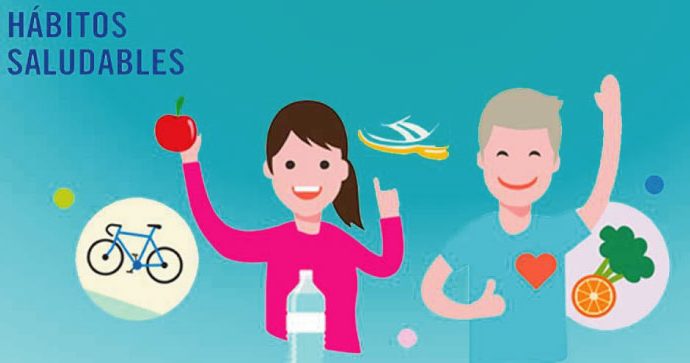 « Un cuerpo sano es una habitación de invitados para el alma; un cuerpo enfermo es una prisión.»El trabajo de esta semana será aprender a crear hábitos de vida saludable. Con esta información, tendrán que responder algunas preguntas.Lea la información referente a los HVSPrepare su lugar y materiales para trabajar.Escriba su nombre completo y curso con letra clara en el Ticket de Salida.Señale su respuesta con claridad.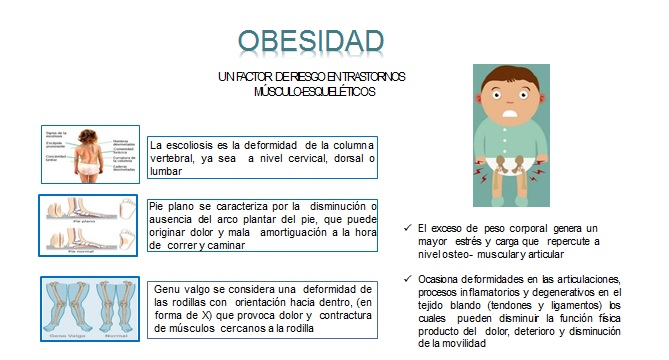 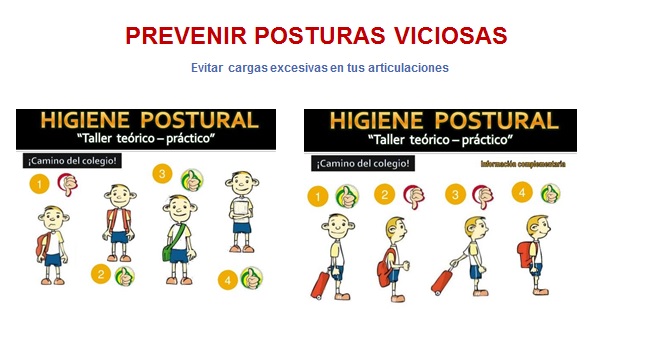 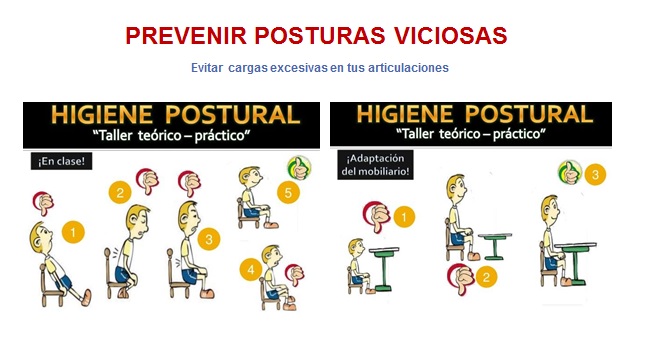 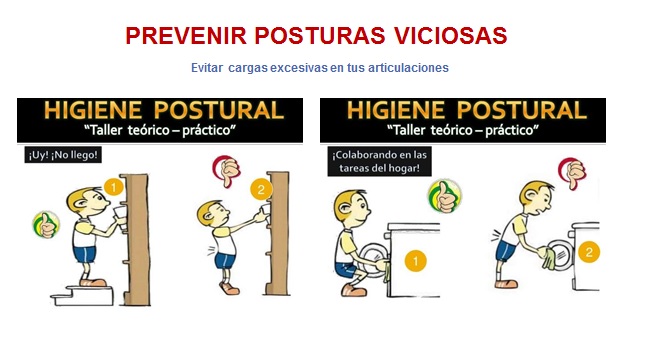 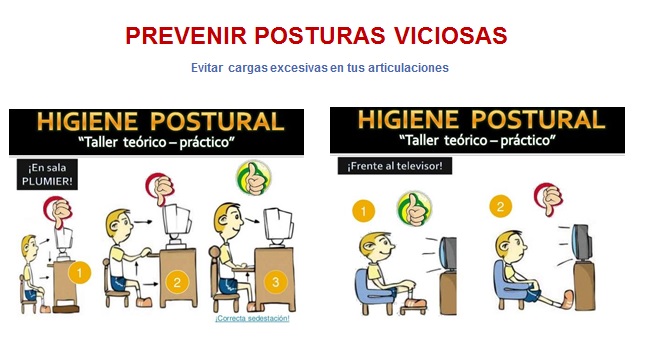 Cualquier duda preguntar por el grupo de Whatsapp de su curso y la resolveremos. Un abrazo.Nombre:Curso:Fecha:Semana 33Objetivo (s):    OA 04: Practicar regularmente una variedad de actividades físicas alternativas y/o deportivas en diferentes entornos, aplicando conductas de autocuidado y seguridad, como realizar al menos 30 minutos diarios de actividades físicas de su interés, evitar el consumo de drogas, tabaco y alcohol, ejecutar un calentamiento, aplicar reglas y medidas de seguridad, hidratarse con agua de forma permanente, entre otras.Contenidos: Identificar diferentes HVS.Objetivo de la semana: El principal objetivo es obtener hábitos de vida saludable.Habilidad: Evalúan a corto y largo plazo los beneficios de la práctica regular de actividad física en el ámbito emocional.